Trophic ecology, habitat, and migratory behaviour of the viperfish Chauliodus sloani reveal a key mesopelagic playerLeandro Nolé Eduardo1,2*, Flávia Lucena-Frédou1, Michael Maia Mincarone3, Andrey Soares1, François Le Loc’h4, Thierry Frédou1, Frédéric Ménard5, Arnaud Bertrand1,2,61 Universidade Federal Rural de Pernambuco, Departamento de Pesca e Aquicultura, Recife, PE, Brazil. 2 Institut de Recherche pour le Développement (IRD), MARBEC, Univ. Montpellier, CNRS, Ifremer, IRD, Sète, France. 3 Universidade Federal do Rio de Janeiro, Instituto de Biodiversidade e Sustentabilidade, Caixa Postal 119331, Macaé, RJ, 27910-970, Brazil. 4 IRD, Univ. Brest, CNRS, Ifremer, LEMAR, IUEM, F-29280 Plouzane, France. 5 Aix Marseille Univ., Université de Toulon, CNRS, IRD, MIO, UM110, Marseille, France.6 Universidade Federal de Pernambuco, Departamento de Oceanografia, Recife, PE, Brazil.SUPPLEMENTARY MATERIAL Supplementary Material 1 – Number of trawls per depth strata and period of the day. 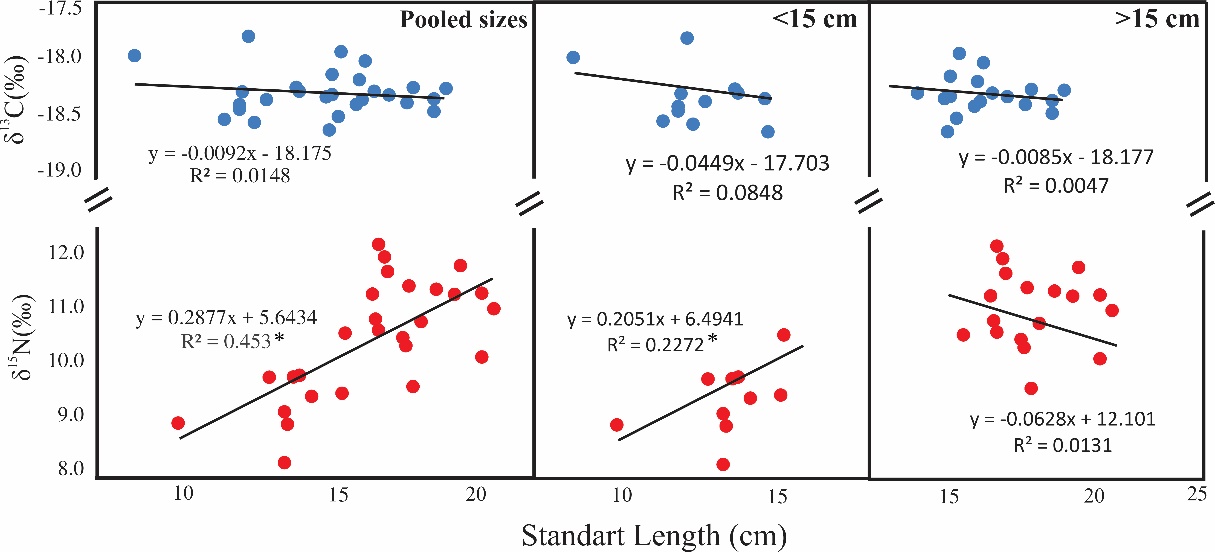 Supplementary Material 2 – Results of least-squares regression analysis between standard length (cm) and δ15N and δ13C values of the viperfish Chauliodus sloani.* relationships presenting significant statistical differences (p <0.05).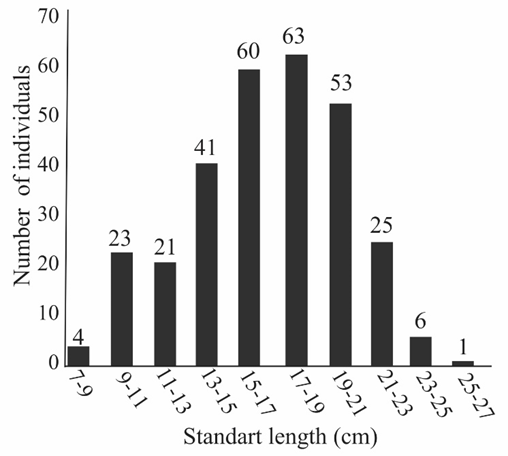 Supplementary Material 3– Histogram of the number of individuals per length. Numbers above bars represent the number of individuals in each size class. Depth StrataDayNight10-10033100-20031200-3003-300-40011400-50031500-60011600-70011700-8002-800-90011900-100022